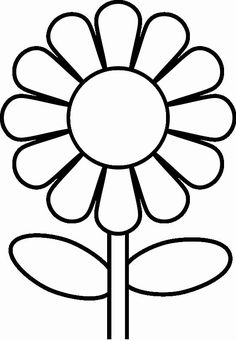  Vyfarbi  pre svoju mamičku  a  babičku  kvietok veselými  farebnými pastelkami .